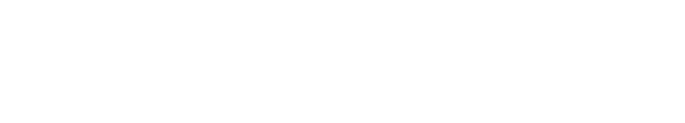 Instructions: Write down your business name in the center of the page.  Then write down images, thoughts, and emotions you would like your future customers to associate with your business. Don't hold back! It's better to write too much than too little on this exercise.